5th Grade and UpAMERICAN TOO
Rosina and her family arrive from Italy and face the prejudices of Americans who scorn their customs and heritage. 1996unpaged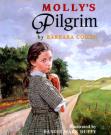 Cohen, BarbaraMOLLY'S PILGRIM
Told to make a doll like a Pilgrim for the Thanksgiving display at school, Molly's Jewish mother dresses the doll as she herself dressed before leaving Russia to seek religious freedom - much to Molly's embarrassment. 1996unpaged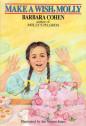 Cohen, BarbaraMAKE A WISH, MOLLY
Molly, who recently emigrated with her family from Russia to New Jersey, learns about birthday parties and who her real friends are. 199440 p.Dionetti, MichelleCOLE MINE PEACHES
Beginning with her grandfather's boyhood in Italy, a young girl describes his arrival, in the United States and the life he lived with her grandmother and their children and grandchildren. 1991unpaged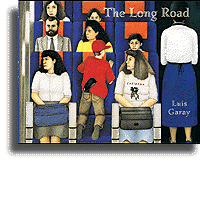 Garay, LuisTHE LONG ROAD
Based on the author's own experiences leaving Nicaragua, Jose and his Mother escape the civil war's assault on their village and travel to America. Both learn English, a new job and new school 1997unpaged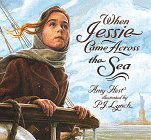 Hest, AmyWHEN JESSIE CAME ACROSS THE SEA
A 13-year-old Jewish orphan reluctantly leaves her grandmother and immigrates to New York City, where she works for three years sewing lace and earning money to bring Grandmother to the United States.1997unpaged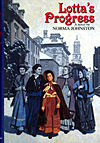 Johnston, NormaLOTTA'S PROGRESS
In 1838 when Lotta's family immigrates to Boston from Germany, they face all sorts of difficulties until they are befriended by the Alcott family who have set themselves up as missionaries to the poor. 1997149 p.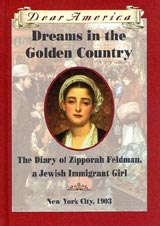 Lasky, KathrynDREAMS IN THE GOLDEN COUNTRY
THE DIARY OF ZIPPORAH FELDMAN, A JEWISH IMMIGRANT GIRL
Dear America series
12-year-old Zippy, a Jewish immigrant from Russia, keeps a diary account of the first 18 months of her family¡¦s life one the Lower East Side of New York City in 1903-1904. 1998188 p.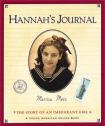 Moss, MarissaHANNAH'S JOURNAL
THE STORY OF AN IMMIGRANT GIRL
In the Russian shtetl where she and her family live, Hannah is given a diary for her tenth birthday, and in it she records the dramatic story of her journey to America. 2000unpaged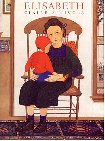 Nivola, ClaireELISABETH
Forced to flee the Nazis, a young girl and her family eventually end up in the United States where, years later, with a young daughter of her own, she is improbably reunited with the beloved doll she left behind in Germany in 1939. 1997unpaged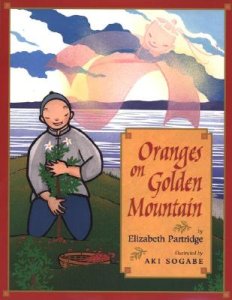 Partridge, ElizabethORANGES ON GOLDEN MOUNTAIN
When hard times fall on his family, Jo Lee is sent from China to San Francisco, where he helps his uncle fish and dreams of being reunited with his mother and sister. Post 1850's. 2001unpaged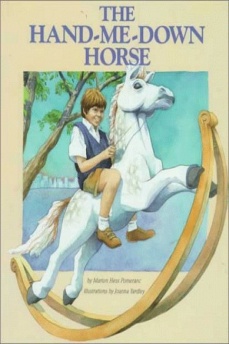 Pomeranc, MarionTHE HAND-ME-DOWN HORSE
Before she leaves for America, Aunt Rachel gives David a box full of English words to learn, and then one day an old rocking horse appears at his door. Jewish family coming out of hiding in Germany at the end of World War II. 1996unpagedWinter, JeanetteKLARA'S NEW WORLD
A Swedish familly faces many hardships when they immigrate to America in search of a better life. 199242 p.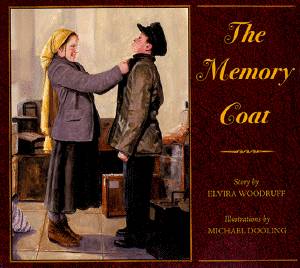 Woodruff, ElviraTHE MEMORY COAT
In the early 1900's, two cousins leave their Russian shetl with the rest of their family to come to America, hopeful that they will all pass the dreaded inspection at Ellis Island.1999unpagedYezerski, ThomasTOGETHER IN PINECONE PATCH
A girl from Ireland and a boy from Poland overcome the prejudices held by the residents of the small American town to which they have emigrated. Pennsylvania possibly early 1900's. 1998unpagedAviTHE ESCAPE FROM HOME
Book I Beyond the Western Sea
Driven from their impoverished Irish village, 15-year-old Maura and her younger brother meet their landlord's runaway son in Liverpool while all three wait for a ship to America. 1850-1851. 1996295 p.AviLORD KIRKLE'S MONEY
Book II Beyond the Western Sea
Driven from their impoverished Irish village, 15-year-old Maura and her younger brother meet their landlord's runaway son in Liverpool while all three wait for a ship to America; their fates continue to intertwine on board ship and in the New World. 1996380 p.AviTHE TRUE CONFESSIONS OF CHARLOTTE DOYLE 
Although Charlotte Doyle was warned not to board the brig Seahawk on June 16, 1832, no young girl could have dreamed she'd face a murderous captain and rebellious crew.1990210 p.Conlon-McKenna, MaritaWILDFLOWER GIRL 
In the mid-19th century, 13-year-old Peggy O'Driscoll sets out alone from Ireland for America, hoping to make a better life for herself.1991173 p.Denenberg, BarrySO FAR FROM HOME
THE DIARY ACCOUNT OF MARY DRISCOLL, AN IRISH MILL GIRL
Dear America series
In the diary account of her journey from Ireland in 1847 and of her work in a mill in Lowell, Massachusetts, 14-year-old Mary reveals a great longing for her family. 1997140 p.Durbin, WilliamNOWHERE TO CALL HOME
My Name is America series
In 1905, 15-year-old Otto describes in his journal how he travels from Finland to America, joining his father in a dreary iron mining community in Minnesota and becoming involved in a union fight for better working conditions. 2000146 p.Gaus, Laura SheerinSIMON
IRISH BOY ENCOUNTERS NEW ORLEANS
The O'Sheas enter America at New Orleans, not Ellis Island. Get to know two Irish families and a German blacksmith. Go with the O'Sheas up the Mississippi to an unknown future.200188 p.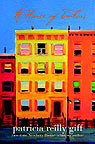 Giff, Patricia ReillyA HOUSE OF TAILORS
When thirteen-year-old Dina emigrates from Germany to America in 1871, her only wish is to return home as soon as she can, but as the months pass and she survives a multitude of hardships living with her uncle and his young wife and baby, she finds herself thinking of Brooklyn as her home. 2004148 p.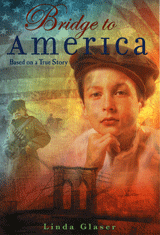 Glaser, LindaBRIDGE TO AMERICAN
8-year-old Fivel narrates the story of his family's Atlantic Ocean crossing to reunite with their father in the United States, from its derperate beginning in a shetetl in Poland in 1920 to his stirrings of identity as an American boy.2005183 p.Gundisch, KarinHOW I BECAME AN AMERICAN
In 1902, 10-year-old Johann and his family, Germans who had been living in Austria-Hungary, board a ship to immigrate to Youngstown, Ohio, where they make a new life as Americans.2001115 p.Jimenez, FranciscoTHE CIRCUIT
STORIES FROM THE LIFE OF A MIGRANT CHILD
This largely autobiographical book tells of the immigration of a child with his family to California from Tlaquepaque, Mexico. 1999116 p.Lasky, KathrynDREAMS IN THE GOLDEN COUNTRY
THE DIARY OF ZIPPORAH FELDMAN, A JEWISH IMMIGRANT GIRL. NEW YORK CITY, 1903
Dear America series
12-year-old Zippy, a Jewish immigrant from Russia, keeps a diary account of the first 18 months of her family's life one the Lower East Side of New York City in 1903-1904. 1998188 p.Lawlor, LauriePACIFIC ODYSSEY TO CALIFORNIA 1905
American Sisters
The year is 1905, and, hoping for a better life, eleven-year-old Su-Na, her parents, and her two younger sisters have traveled from Korea to Hawaii. But life there is not all that they have expected. There is no school, and the low wages paid to immigrant laborers are barely enough to survive on, especially after a new baby is born. After a year in Hawaii, the family travels to the town of Riverside, California, where Su-Na and her sisters attend school while their father works as a fruit picker. But after two years during which Riverside begins to seem like home and another baby brother is born, their life is shattered by violence and prejudice. Once again the family must move, this time to the mining town of Idria. The work there is very dangerous, and Su-Na, now an independent, headstrong teenager with dreams of her own, constantly quarrels with her traditional parents. 2001196 p.Levin, SoniaSILVER DAYS
Escaping from Hitler's Germany, a prosperous Jewish family lives in a New York City tenement until Papa decides to move the family to California. 1989186 p.Murphy, JillWEST TO A LAND OF PLENTY
THE DIARY OF TERESA ANGELINO VISCARDI 
Dear America series
While traveling in 1883 with her Italian-American family (including a meddlesome little sister) and other immigrant pioneers to a utopian community in Idaho, 14-year-old Teresa keeps a diary of her experiences along the way. 1989186 p.Nixon, Joan LoweryLAND OF DREAMS
Ellis Island series 
In 1902 16-year-old Kristin travels with her family from Sweden to a new life in Minnesota, where she finds herself frustrated by the restrictions placed on what girls of her age are expected or allowed to do. 1994153 p.Nixon, Joan LoweryLAND OF HOPE
Ellis Island series 
Rebekah, a 15-year-old Jewish immigrant arriving in New York City in 1902, almost abandons her dream of getting an education when she is forced to work in a sweatshop. 1992169 p.Nixon, Joan LoweryLAND OF PROMISE
Ellis Island 
In 1902, 15-year-old Rose travels from Ireland to join family members in Chicago, where she must use all her resources to deal with her father's drinking and her brothers' dangerous involvement in politics. 1992167 p.Pastore, ClareA VOYAGE FROM IRELAND IN 1849
FIONA MCGILRAY'S STORY
Journey to America series
The story of a young girl, Fiona, and her brother who emigrate to escape the Irish potato famine. Fiona is an almost preternaturally strong, brave, and lucky girl. In Ireland she saved her brother from a bull and arranged to free corn held back by British landlords. What's more, after being in America only a short time, she's taken under the wing of a lonely, wealthy woman and shortly thereafter finds her own wealthy cousins. 2001182 p.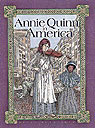 Schneider, MicalANNIE QUINN IN AMERICAN

To escape the Irish potato famine of the 1840s, 12-year-old Annie and her brother emigrate to New York City where they join their older sister as servants, earning money to bring their family to America, where they discover that borht food and hardship abound.TD> 2001246 p.Shiefman, VickyGOOD-BYE TO THE TREES
Despite the excitement and confusion of her new life in America, 13-year-old Fagel can't forget the family she left behind in Russia.1993150 p.Woodruff, ElviraTHE ORPHAN OF ELLIS ISLAND

Dear America series
During a school trip to Ellis Island, Dominic Cantori, a 10-year-old foster child, travels back in time to 1908 Italy and accompanies two young emmigrants to America.1997167 p.Yep, LaurenceDRAGONWINGS 
1903-1910. San Francisco. 8-year-old Moon Shadow comes to America from China to join his father. The Chinese, disliked by the Americans stay together in the Tang village. Windrider, a talented kite maker, wants to make a flying machine inspired by the Wright brothers. He gets a job as a handyman and he and Moon Shadow move to a former stable owned by Miss Whitlaw, whose views are unlike other demons. They last through the great San Francisco earthquake and fire. 1975245 p.